Male den Drachen in der richtigen Farbe an!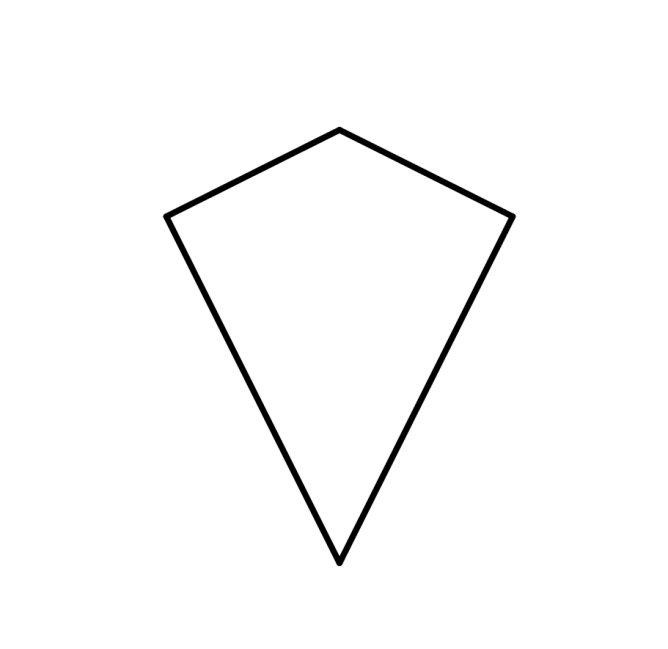 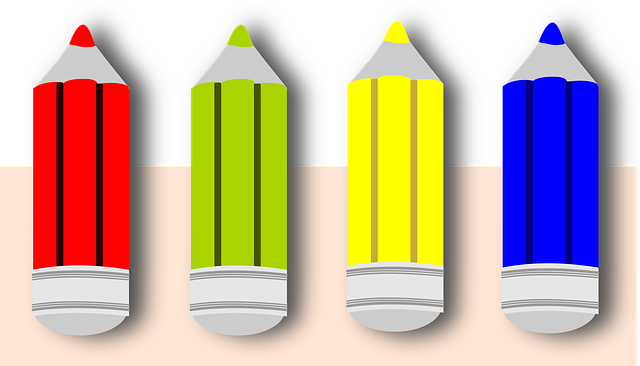 